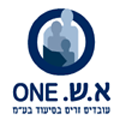 טבלת מעקב לתשלום שכר לחודש – אפריל 2018טבלת מעקב לתשלום שכר לחודש – אפריל 2018טבלת מעקב לתשלום שכר לחודש – אפריל 2018טבלת מעקב לתשלום שכר לחודש – אפריל 2018טבלת מעקב לתשלום שכר לחודש – אפריל 2018טבלת מעקב לתשלום שכר לחודש – אפריל 2018טבלת מעקב לתשלום שכר לחודש – אפריל 2018טבלת מעקב לתשלום שכר לחודש – אפריל 2018טבלת מעקב לתשלום שכר לחודש – אפריל 2018טבלת מעקב לתשלום שכר לחודש – אפריל 2018טבלת מעקב לתשלום שכר לחודש – אפריל 2018טבלת מעקב לתשלום שכר לחודש – אפריל 2018טבלת מעקב לתשלום שכר לחודש – אפריל 2018ראשוןשנישנישלישישלישירביעירביעיחמישיחמישישישישישישבתשבתחתימת עובד על קבלת דמי כיס שבועייםחתימת עובד על קבלת דמי כיס שבועייםחתימת עובד על קבלת דמי כיס שבועיים122334455667789910101111121213131414מולדובה
אוקריאנה
גיאורגיהמולדובה
 אוקריאנה
גיאורגיה
פיליפיניםמולדובה
 אוקריאנה
גיאורגיה
פיליפיניםנפאלנפאל15161617171818191920202121הונגריההונגריההונגריההונגריה22232324242525262627272828293030נפאלנפאלשכר חודשישכר חודשישכר חודשישכר חודשישכר חודשיPayment for monthly salaryPayment for monthly salaryPayment for monthly salaryPayment for monthly salaryPayment for monthly salaryPayment for monthly salaryמקדמות אשר שולמו (מקדמות שבועיות)מקדמות אשר שולמו (מקדמות שבועיות)מקדמות אשר שולמו (מקדמות שבועיות)מקדמות אשר שולמו (מקדמות שבועיות)מקדמות אשר שולמו (מקדמות שבועיות)Total allowance paid (weekly allowance)Total allowance paid (weekly allowance)Total allowance paid (weekly allowance)Total allowance paid (weekly allowance)Total allowance paid (weekly allowance)Total allowance paid (weekly allowance)סכום אשר התקבל מחוק סיעודסכום אשר התקבל מחוק סיעודסכום אשר התקבל מחוק סיעודסכום אשר התקבל מחוק סיעודסכום אשר התקבל מחוק סיעודSalary from bituah leumiSalary from bituah leumiSalary from bituah leumiSalary from bituah leumiSalary from bituah leumiSalary from bituah leumiיצא לחופש בחג בתאריךיצא לחופש בחג בתאריךיצא לחופש בחג בתאריךיצא לחופש בחג בתאריךיצא לחופש בחג בתאריךWent on vacation holiday onWent on vacation holiday onWent on vacation holiday onWent on vacation holiday onWent on vacation holiday onWent on vacation holiday onעבד בחג בתאריךעבד בחג בתאריךעבד בחג בתאריךעבד בחג בתאריךעבד בחג בתאריךWorked on the holiday onWorked on the holiday onWorked on the holiday onWorked on the holiday onWorked on the holiday onWorked on the holiday onסה"כ שולם עבור החגסה"כ שולם עבור החגסה"כ שולם עבור החגסה"כ שולם עבור החגסה"כ שולם עבור החגTotal paid for the holidayTotal paid for the holidayTotal paid for the holidayTotal paid for the holidayTotal paid for the holidayTotal paid for the holidayימי מחלה בחודש זהימי מחלה בחודש זהימי מחלה בחודש זהימי מחלה בחודש זהימי מחלה בחודש זהSick days taken this monthSick days taken this monthSick days taken this monthSick days taken this monthSick days taken this monthSick days taken this monthשולם עבור עבודה בחופשה שבועיתשולם עבור עבודה בחופשה שבועיתשולם עבור עבודה בחופשה שבועיתשולם עבור עבודה בחופשה שבועיתשולם עבור עבודה בחופשה שבועיתPaid working in weekend dayPaid working in weekend dayPaid working in weekend dayPaid working in weekend dayPaid working in weekend dayPaid working in weekend dayשולם עבור שעות נוספות שולם עבור שעות נוספות שולם עבור שעות נוספות שולם עבור שעות נוספות שולם עבור שעות נוספות Paid for extra hours Paid for extra hours Paid for extra hours Paid for extra hours Paid for extra hours Paid for extra hours הפרשות לגמלהפרשות לגמלהפרשות לגמלהפרשות לגמלהפרשות לגמלPension depositPension depositPension depositPension depositPension depositPension depositסכום ששילם המעסיקסכום ששילם המעסיקסכום ששילם המעסיקסכום ששילם המעסיקסכום ששילם המעסיקAmount paid by the employerAmount paid by the employerAmount paid by the employerAmount paid by the employerAmount paid by the employerAmount paid by the employerתאריך תשלוםתאריך תשלוםתאריך תשלוםתאריך תשלוםתאריך תשלוםDay of paymentDay of paymentDay of paymentDay of paymentDay of paymentDay of paymentהצהרה על תשלום - Declaration of Paymentהצהרה על תשלום - Declaration of Paymentהצהרה על תשלום - Declaration of Paymentהצהרה על תשלום - Declaration of Paymentהצהרה על תשלום - Declaration of Paymentהצהרה על תשלום - Declaration of Paymentהצהרה על תשלום - Declaration of Paymentסה"כ שולם ___________  תאריך: __________ מזומן / צ'ק מס' __________ שם וחתימת העובד: _________________סה"כ שולם ___________  תאריך: __________ מזומן / צ'ק מס' __________ שם וחתימת העובד: _________________סה"כ שולם ___________  תאריך: __________ מזומן / צ'ק מס' __________ שם וחתימת העובד: _________________סה"כ שולם ___________  תאריך: __________ מזומן / צ'ק מס' __________ שם וחתימת העובד: _________________סה"כ שולם ___________  תאריך: __________ מזומן / צ'ק מס' __________ שם וחתימת העובד: _________________סה"כ שולם ___________  תאריך: __________ מזומן / צ'ק מס' __________ שם וחתימת העובד: _________________סה"כ שולם ___________  תאריך: __________ מזומן / צ'ק מס' __________ שם וחתימת העובד: _________________סה"כ שולם ___________  תאריך: __________ מזומן / צ'ק מס' __________ שם וחתימת העובד: _________________סה"כ שולם ___________  תאריך: __________ מזומן / צ'ק מס' __________ שם וחתימת העובד: _________________סה"כ שולם ___________  תאריך: __________ מזומן / צ'ק מס' __________ שם וחתימת העובד: _________________סה"כ שולם ___________  תאריך: __________ מזומן / צ'ק מס' __________ שם וחתימת העובד: _________________סה"כ שולם ___________  תאריך: __________ מזומן / צ'ק מס' __________ שם וחתימת העובד: _________________סה"כ שולם ___________  תאריך: __________ מזומן / צ'ק מס' __________ שם וחתימת העובד: _________________סה"כ שולם ___________  תאריך: __________ מזומן / צ'ק מס' __________ שם וחתימת העובד: _________________סה"כ שולם ___________  תאריך: __________ מזומן / צ'ק מס' __________ שם וחתימת העובד: _________________סה"כ שולם ___________  תאריך: __________ מזומן / צ'ק מס' __________ שם וחתימת העובד: _________________                                   Total Paid and received ______________Date _________________________By cash / Chque no.________              Employee's full name and signature ________________                                   Total Paid and received ______________Date _________________________By cash / Chque no.________              Employee's full name and signature ________________                                   Total Paid and received ______________Date _________________________By cash / Chque no.________              Employee's full name and signature ________________                                   Total Paid and received ______________Date _________________________By cash / Chque no.________              Employee's full name and signature ________________                                   Total Paid and received ______________Date _________________________By cash / Chque no.________              Employee's full name and signature ________________                                   Total Paid and received ______________Date _________________________By cash / Chque no.________              Employee's full name and signature ________________                                   Total Paid and received ______________Date _________________________By cash / Chque no.________              Employee's full name and signature ________________                                   Total Paid and received ______________Date _________________________By cash / Chque no.________              Employee's full name and signature ________________                                   Total Paid and received ______________Date _________________________By cash / Chque no.________              Employee's full name and signature ________________                                   Total Paid and received ______________Date _________________________By cash / Chque no.________              Employee's full name and signature ________________                                   Total Paid and received ______________Date _________________________By cash / Chque no.________              Employee's full name and signature ________________                                   Total Paid and received ______________Date _________________________By cash / Chque no.________              Employee's full name and signature ________________                                   Total Paid and received ______________Date _________________________By cash / Chque no.________              Employee's full name and signature ________________                                   Total Paid and received ______________Date _________________________By cash / Chque no.________              Employee's full name and signature ________________                                   Total Paid and received ______________Date _________________________By cash / Chque no.________              Employee's full name and signature ________________                                   Total Paid and received ______________Date _________________________By cash / Chque no.________              Employee's full name and signature ________________                                   Total Paid and received ______________Date _________________________By cash / Chque no.________              Employee's full name and signature ________________תשלומים נוספים - Additional paymentsתשלומים נוספים - Additional paymentsתשלומים נוספים - Additional paymentsתשלומים נוספים - Additional paymentsתשלומים נוספים - Additional paymentsתשלומים נוספים - Additional paymentsתשלומים נוספים - Additional paymentsתשלומים נוספים - Additional paymentsתשלומים נוספים - Additional paymentsתשלומים נוספים - Additional paymentsתשלומים נוספים - Additional paymentsתשלומים נוספים - Additional paymentsתשלומים נוספים - Additional paymentsתשלומים נוספים - Additional paymentsתשלומים נוספים - Additional paymentsתאריך תשלוםתאריך תשלוםעבור מה שולםעבור מה שולםעבור מה שולםעבור מה שולםסך התשלוםסך התשלוםEmployee's signature on receiving allowanceEmployee's signature on receiving allowanceEmployee's signature on receiving allowanceEmployee's signature on receiving allowanceEmployee's signature on receiving allowanceEmployee's signature on receiving allowanceEmployee's signature on receiving allowanceEmployee's signature on receiving allowance